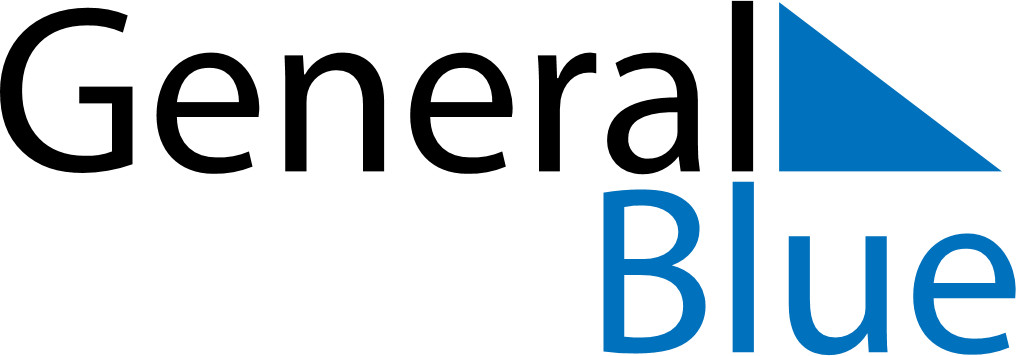 Quarter 1 of 2023BruneiQuarter 1 of 2023BruneiQuarter 1 of 2023BruneiQuarter 1 of 2023BruneiQuarter 1 of 2023BruneiQuarter 1 of 2023BruneiJanuary 2023January 2023January 2023January 2023January 2023January 2023January 2023January 2023SundayMondayMondayTuesdayWednesdayThursdayFridaySaturday1223456789910111213141516161718192021222323242526272829303031February 2023February 2023February 2023February 2023February 2023February 2023February 2023February 2023SundayMondayMondayTuesdayWednesdayThursdayFridaySaturday123456678910111213131415161718192020212223242526272728March 2023March 2023March 2023March 2023March 2023March 2023March 2023March 2023SundayMondayMondayTuesdayWednesdayThursdayFridaySaturday123456678910111213131415161718192020212223242526272728293031Jan 1: New Year’s DayJan 22: Chinese New YearFeb 18: Laylat al-Mi’rajFeb 23: National DayMar 23: First day of RamadanMar 31: Armed Forces Day